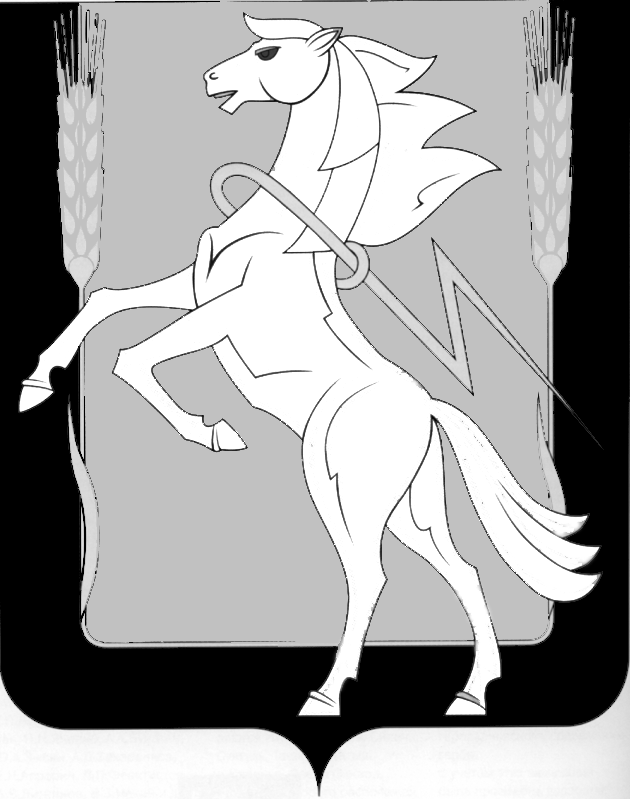 СОБРАНИЕ ДЕПУТАТОВ СОСНОВСКОГО МУНИЦИПАЛЬНОГО РАЙОНАшестого созываРЕШЕНИЕ от «18» августа 2021 года № 168Об утверждении   перечня должностеймуниципальной    службы    в   органах местного самоуправления Сосновского муниципального района	В соответствии с пунктом 2 статьи 6 Федерального закона от 02.03.2007г. № 25-ФЗ «О муниципальной службе в Российской Федерации», пунктом 2 статьи 3 Закона Челябинской области от 30.05.2007г. № 144-ЗО «О регулировании муниципальной службы в Челябинской области», Законом Челябинской области от 04.07.2007г. № 153-ЗО «О Реестре должностей муниципальной службы в Челябинской области» Собрание депутатов Сосновского муниципального района шестого созыва, РЕШАЕТ:1. Утвердить перечень должностей муниципальной службы в органах местного самоуправления Сосновского муниципального района (Приложение).	2. Считать утратившими силу:решение Собрания депутатов от 15.08.2007 года № 520 «Об утверждении перечня должностей муниципальной службы в органах местного самоуправления Сосновского муниципального района», решение Собрания депутатов от 19.09.2007 года № 548 «О внесении дополнений в Перечень должностей муниципальной службы в органах местного самоуправления Сосновского муниципального района»,решение Собрания депутатов от 20.08.2014 года № 829 «О внесении дополнений в Перечень должностей муниципальной службы в органах местного самоуправления Сосновского муниципального района»,решение Собрания депутатов от 17.08.2016 года № 158 «О внесении изменений в Перечень должностей муниципальной службы в органах местного самоуправления Сосновского муниципального района».3.  Направить настоящее Решение Главе Сосновского муниципального района для подписания и опубликования.4. Опубликовать настоящее Решение в информационном бюллетене «Сосновская Нива» и разместить на официальном сайте органов местного самоуправления Сосновского муниципального района www.chelsosna.ru в сети «Интернет». 5.  Настоящее Решение вступает в силу с момента его опубликования.Глава  Сосновского                                              Председатель Собраниямуниципального района                                      депутатов Сосновского                                                                                муниципального района  ___________Е.Г.Ваганов                                      __________Г.М. ШихалеваПриложение  к решению Собрания депутатов Сосновского муниципального района от «18» августа 2021 года № 168ПЕРЕЧЕНЬ ДОЛЖНОСТЕЙ МУНИЦИПАЛЬНОЙ СЛУЖБЫОРГАНОВ МЕСТНОГО САМОУПРАВЛЕНИЯСОСНОВСКОГО МУНИЦИПАЛЬНОГО РАЙОНАПеречень 1. Должности муниципальной службы,учреждаемые в органах местного самоуправления Сосновского муниципального района,для непосредственного обеспечения исполнения полномочий лиц,замещающих выборные муниципальные должностиВысшая должностьПервый заместитель Главы Сосновского муниципального района;Заместитель Главы Сосновского муниципального района.Ведущая должностьПомощник Главы Сосновского муниципального района. Перечень 2. Должности муниципальной службы в представительных органах местного самоуправления Сосновского муниципального районаВысшая должностьУправляющий делами Собрания депутатов Сосновского муниципального района.Главная должность Начальник отдела Собрания депутатов Сосновского муниципального района.Ведущая должность:Начальник сектора в составе отдела Собрания депутатов Сосновского муниципального района;Заместитель начальника отдела Собрания депутатов Сосновского муниципального района.Старшая должность Главный специалист;Ведущий специалист.Младшая должностьСпециалист 1 категории;Специалист 2 категории;Специалист.Перечень 3. Должности муниципальной службы в исполнительно-распорядительных органах местного самоуправления Сосновского муниципального районаВысшая должностьРуководитель аппарата администрации Сосновского муниципального районаГлавная должностьНачальник управления администрации Сосновского муниципального района;Председатель комитета администрации Сосновского муниципального района;Заместитель начальника управления администрации Сосновского муниципального района;Начальник отдела администрации Сосновского муниципального района;Начальник отдела в составе управления (комитета) администрации Сосновского муниципального района.Ведущая должностьЗаместитель начальника отдела администрации Сосновского муниципального района;Заместитель начальника отдела в составе управления (комитета) администрации Сосновского муниципального района.Старшая должностьГлавный специалист;Ведущий специалист.Младшая должностьСпециалист 1 категории;Специалист 2 категории;Специалист.Перечень 4. Должности муниципальной службы в органах муниципального финансового контроля Сосновского муниципального районаВысшая должность:Председатель контрольно-счетной палаты.Главная должность:Инспектор контрольно-счетной палаты.Ведущая должность:Инспектор-ревизор контрольно-счетной палаты.